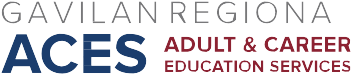 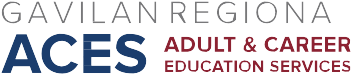 ACES Consortium MeetingMay 3, 2019AgendaApprove April 26, 2019 minutesUpdates/Announcements:Jun 1: 17/18 & 18/19 member expense report due in NOVA (Q3) MOUsSSID webinar Review of Three-Year Plan in NOVA        Supporting Documents: Three-Year Plan DRAFTNext Meeting: Friday, May 17, 10:00-12:00, ESL Conference Room